ARTICLE 5LETTERS OF CREDIT(REPEALED)§5-101.  Short title(REPEALED)SECTION HISTORYPL 1997, c. 429, §A1 (RP). PL 1997, c. 429, §A4 (AFF). §5-102.  Scope(REPEALED)SECTION HISTORYPL 1997, c. 429, §A1 (RP). PL 1997, c. 429, §A4 (AFF). §5-103.  Definitions(REPEALED)SECTION HISTORYPL 1997, c. 429, §A1 (RP). PL 1997, c. 429, §A4 (AFF). §5-104.  Formal requirements; signing(REPEALED)SECTION HISTORYPL 1997, c. 429, §A1 (RP). PL 1997, c. 429, §A4 (AFF). §5-105.  Consideration(REPEALED)SECTION HISTORYPL 1997, c. 429, §A1 (RP). PL 1997, c. 429, §A4 (AFF). §5-106.  Time and effect of establishment of credit(REPEALED)SECTION HISTORYPL 1997, c. 429, §A1 (RP). PL 1997, c. 429, §A4 (AFF). §5-107.  Advice of credit; confirmation; error in statement of terms(REPEALED)SECTION HISTORYPL 1965, c. 306, §14 (AMD). PL 1997, c. 429, §A1 (RP). PL 1997, c. 429, §A4 (AFF). §5-108.  "Notation credit"; exhaustion of credit(REPEALED)SECTION HISTORYPL 1965, c. 306, §15 (AMD). PL 1997, c. 429, §A1 (RP). PL 1997, c. 429, §A4 (AFF). §5-109.  Issuer's obligations to its customer(REPEALED)SECTION HISTORYPL 1997, c. 429, §A1 (RP). PL 1997, c. 429, §A4 (AFF). §5-110.  Availability of credit in portions; presenter's reservation of lien or claim(REPEALED)SECTION HISTORYPL 1997, c. 429, §A1 (RP). PL 1997, c. 429, §A4 (AFF). §5-111.  Warranties on transfer and presentment(REPEALED)SECTION HISTORYPL 1997, c. 429, §A1 (RP). PL 1997, c. 429, §A4 (AFF). §5-112.  Time allowed for honor or rejection; withholding honor or rejection by consent; "presenter"(REPEALED)SECTION HISTORYPL 1997, c. 429, §A1 (RP). PL 1997, c. 429, §A4 (AFF). §5-113.  Indemnities(REPEALED)SECTION HISTORYPL 1997, c. 429, §A1 (RP). PL 1997, c. 429, §A4 (AFF). §5-114.  Issuer's duty and privilege to honor; right to reimbursement(REPEALED)SECTION HISTORYPL 1967, c. 213, §1 (AMD). PL 1987, c. 625, §2 (AMD). PL 1997, c. 429, §A1 (RP). PL 1997, c. 429, §A4 (AFF). §5-115.  Remedy for improper dishonor anticipatory repudiation(REPEALED)SECTION HISTORYPL 1997, c. 429, §A1 (RP). PL 1997, c. 429, §A4 (AFF). §5-116.  Transfer and assignment(REPEALED)SECTION HISTORYPL 1977, c. 526, §5 (AMD). PL 1997, c. 429, §A1 (RP). PL 1997, c. 429, §A4 (AFF). §5-117.  Insolvency of bank holding funds for documentary credit(REPEALED)SECTION HISTORYPL 1997, c. 429, §A1 (RP). PL 1997, c. 429, §A4 (AFF). The State of Maine claims a copyright in its codified statutes. If you intend to republish this material, we require that you include the following disclaimer in your publication:All copyrights and other rights to statutory text are reserved by the State of Maine. The text included in this publication reflects changes made through the First Regular and First Special Session of the 131st Maine Legislature and is current through November 1. 2023
                    . The text is subject to change without notice. It is a version that has not been officially certified by the Secretary of State. Refer to the Maine Revised Statutes Annotated and supplements for certified text.
                The Office of the Revisor of Statutes also requests that you send us one copy of any statutory publication you may produce. Our goal is not to restrict publishing activity, but to keep track of who is publishing what, to identify any needless duplication and to preserve the State's copyright rights.PLEASE NOTE: The Revisor's Office cannot perform research for or provide legal advice or interpretation of Maine law to the public. If you need legal assistance, please contact a qualified attorney.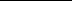 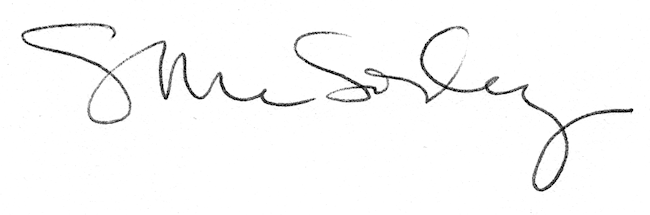 